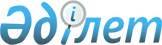 Солтүстік Қазақстан облысы Мамлют ауданында сайлау учаскелерін құру туралыСолтүстік Қазақстан облысы Мамлют ауданы әкімінің 2018 жылғы 13 желтоқсандағы № 12 шешімі. Солтүстік Қазақстан облысының Әділет департаментінде 2018 жылғы 14 желтоқсанда № 5080 болып тіркелді.
      Қазақстан Республикасының 1995 жылғы 28 қыркүйектегi "Қазақстан Республикасындағы сайлау туралы" Конституциялық заңының 23-бабы 1-тармағына, Қазақстан Республикасының "Қазақстан Республикасындағы жергілікті мемлекеттік басқару және өзін-өзі басқару туралы" 2001 жылғы 23 қаңтардағы Заңының 37-бабы 7-тармағына сәйкес Солтүстік Қазақстан облысы Мамлют ауданының әкімі ШЕШІМ ҚАБЫЛДАДЫ:
      1. Солтүстік Қазақстан облысы Мамлют ауданында сайлау учаскелері осы шешімнің қосымшасына сәйкес құрылсын.
      2. Күші жойған деп танылсын:
      1) Солтүстік Қазақстан облысы Мамлют ауданы әкімінің 2014 жылғы 29 қаңтардағы № 2 "Сайлау учаскелерін құру туралы" шешімі (Нормативтік құқықтық актілерді мемлекеттік тіркеу тізілімінде № 2550 болып тіркелді, 2014 жылғы 3 наурызда "Әділет" Қазақстан Республикасы нормативтік құқықтық актілерінің ақпараттық-құқықтық жүйесінде жарияланған);
      2) Солтүстік Қазақстан облысы Мамлют ауданы әкімінің 2014 жылғы 9 қыркүйектегі № 23 "Сайлау учаскелерін құру туралы" Солтүстік Қазақстан облысы Мамлют ауданы әкімінің 2014 жылғы 29 қаңтардағы № 2 шешіміне өзгеріс енгізу туралы" шешімі (Нормативтік құқықтық актілерді мемлекеттік тіркеу тізілімінде № 2935 болып тіркелді, 2014 жылғы 25 қыркүйекте "Әділет" Қазақстан Республикасы нормативтік құқықтық актілерінің ақпараттық-құқықтық жүйесінде жарияланған).
      3. Осы шешімнің орындалуын бақылау Солтүстік Қазақстан облысы Мамлют ауданы әкімінің жетекшілік ететін мәселелер жөніндегі орынбасарына жүктелсін.
      4. Осы шешім оның алғашқы ресми жарияланған күнінен кейін күнтізбелік он күн өткен соң қолданысқа енгізіледі.
       "КЕЛІСІЛДІ"
      Мамлют аудандық 
      сайлау комиссиясының төрағасы
      ______________ В. Целуйко
      2018 жылғы "___"__________ Солтүстік Қазақстан облысы Мамлют ауданындағы сайлау учаскелер 
      Ескерту. Қосымша жаңа редакцияда - Солтүстік Қазақстан облысы Мамлют ауданы әкімінің 22.07.2021 № 9 (ресми жарияланған күнінен кейін күнтізбелік он күн өткен соң қолданысқа енгізіледі) ; 14.09.2022 № 3 (алғашқы ресми жарияланған күнінен кейін күнтізбелік он күн өткен соң қолданысқа енгізіледі) ; 28.12.2022 № 8 (алғашқы ресми жарияланған күнінен кейін күнтізбелік он күн өткен соң қолданысқа енгізіледі) ; 06.10.2023 № 7 (алғашқы ресми жарияланған күнінен кейін күнтізбелік он күн өткен соң қолданысқа енгізіледі); 03.11.2023 № 8 (алғашқы ресми жарияланған күнінен кейін күнтізбелік он күн өткен соң қолданысқа енгізіледі) шешімдерімен.
					© 2012. Қазақстан Республикасы Әділет министрлігінің «Қазақстан Республикасының Заңнама және құқықтық ақпарат институты» ШЖҚ РМК
				
      Солтүстік Қазақстан облысы Мамлют ауданы әкімінің міндетін атқарушы 

Р. Ғаббасов
Солтүстік Қазақстан облысы Мамлют ауданы әкімінің 2018 жылғы 13 желтоқсандағы № 12 шешіміне қосымша
№
Сайлау учаскесі
Орналасқан жері
Сайлау учаскелерінің шекаралары
1
№ 323
"Солтүстік Қазақстан облысы әкімдігінің білім басқармасы" коммуналдық мемлекеттік мекемесінің "Мамлют ауданының білім бөлімі" коммуналдық мемлекеттік мекемесі "№ 2 Мамлют орта мектебі" коммуналдық мемлекеттік мекемесі (келісім бойынша)
Мамлютка қаласы, Рабочая көшесі, 28
Көшелер: Водопьянов, Чкалов, Достық, Горького, Нефтебаза, Интернациональная, Казахстанская, Шоссейная, Береке, Григорий Потанин, Әлия Молдағұлова, Бірлік, Маяковский, Некрасов, Пушкин, Рабочая, Заводская, Целинная, Викторенко, Папанин, Энергетиктер, Ыбырай Алтынсарин
2
№ 324
"Солтүстік Қазақстан облысы әкімдігінің білім басқармасы" коммуналдық мемлекеттік мекемесінің "Мамлют ауданының білім бөлімі" коммуналдық мемлекеттік мекемесі "№ 1 Мамлют мектеп-гимназиясы" коммуналдық мемлекеттік мекемесі (келісім бойынша)
Мамлютка қаласы, Сәбит Мұқанов көшесі, 11
Көшелер: Абай Кұнанбаев, Сенная, Скачков, Сәбит Мұқанов, Новая, Ломоносов, Лермонтов, З. Космодемьянская, Железнодорожная - № 1, 3, 5 үйлер, Жұмабаев, Деповская, Трудовая - № 2, 13, 15, 16, 18, 19, 28 үйлер, Гоголь, Титов, Школа Интернат, Сосновый Бор, Первомайская, 25 лет Целины, Конституция, № 2579 км жол айрығы, Победа - № 1, 3, 5, 6, 8, 12, 16, 18, 20, 22, 27, 28, 29, 30, 33, 34, 35, 36, 42, 44, 46 
3
№ 325
"Солтүстік Қазақстан облысы Мамлют ауданы әкімдігінің ішкі саясат, мәдениет, тілдерді дамыту және спорт бөлімі" коммуналдық мемлекеттік мекемесінің "Мамлют мәдени орталығы" коммуналдық мемлекеттік қазыналық кәсіпорны 
Мамлютка қаласы, Абылай хан көшесі, 47
Көшелер: Евгений Брусиловский, Гостинная, Гуденко, О. Кошевой, Шәмші Қалдаяқов, Мальцев, Матросов, Мир, Панфилов, Құрманғазы, Шевченко, Школьная, Береговая, Жамбыл - № 2, 3, 4, 5, 6, 7/1, 8, 10, 11, 12, 13, 14, 16, 18/1, 18/2, 19, 20, 21, 22, 24, 25, 26, 28, 29, 30, 31, 32, 33, 34 үйлер, Беловский тұйық көше - № 8, 10, 12, 16, 24 үйлер, Гагарин - № 1, 2, 3, 4, 7, 8, 9, 12, 13, 14, 18, 20, 21, 24, 25, 26, 28, 32, 35, 37, 39, 44, 44 а, 45, 46, 49, 51, 53, 54, 56, 68, 70, 72, 74, 76 үйлер, Железнодорожная - № 7, 15, 17, 21, 23, 25, 27, 29, 31, 33, 37, 39, 41 үйлер, Шоқан Уәлиханов - № 3, 4, 6, 8, 9, 10, 12, 14, 15, 16, 17, 18, 20, 21, 22, 23, 24, 25, 26, 27, 28, 29, 30, 31, 33 үйлер, Мұхтар Әуезов - № 1, 3, 4, 5, 6, 7, 8, 9, 11, 13, 14, 17, 18, 19, 21, 22, 24, 27, 28, 29, 30, 31, 32, 34, 36, 37, 38, 39, 40, 44, 45, 46, 47, 48, 49, 50, 51, 54, 55, 56, 58, 59, 61, 61 а, 62, 64, 66, 68, 69, 70, 72, 73, 74, 75, 76, 77, 79, 81, 83, 85, 87 үйлер, Абылай хан - № 4, 6, 9, 11, 12, 14, 15, 18, 19, 20, 21, 22, 23, 24, 25, 26, 27, 28, 29, 30, 34, 36, 56, 57, 58, 60, 61, 62, 63, 64, 65, 66, 69, 70, 72 үйлер, Ғ. Мүсірепов - № 2, 3, 4, 5, 6, 7, 8, 9, 11, 14, 15, 16, 17, 19, 20, 22, 23, 25, 27, 29, 30, 31, 34, 36, 37, 38, 39, 40, 41, 43, 44, 45, 46, 48, 50, 51, 52, 53, 54, 55, 56, 57, 58, 59, 60 үйлер, Победы - № 41, 43, 47, 48, 48/2, 50, 51, 53, 55, 56, 57, 58, 59, 65, 67, 68, 70, 74, 75, 76, 77, 78, 81, 82, 83, 84, 86, 87, 89, 90, 91, 92, 94, 96, 97, 101, 103, 105, 107, 109, 111, 113 а, 115, 115 а, 117, 128 үйлер, Бейбітшілік - № 1, 2, 5, 7, 8, 10, 11, 12, 17 үйлер, Трудовая - № 23, 25, 36, 42, 48, 50, 52 үйлер
4
№ 326
"Солтүстік Қазақстан облысы әкімдігінің білім басқармасы" коммуналдық мемлекеттік мекемесінің "Мамлют ауданының білім бөлімі" коммуналдық мемлекеттік мекемесі "Хасан Бектұрғанов атындағы мектеп-балабақша кешені" коммуналдық мемлекеттік мекемесі (келісім бойынша)
Мамлютка қаласы, Ғ. Мүсірепов көшесі, 49
Көшелер: Бектұрғанов, Водосточная, Мичурин, Колхозная, Лагерная, Лесная, Озерная, Северная, Шаталов, Ямская, Тимирязев, Жамбыл - № 35, 36, 37, 38, 39, 40, 41, 42, 45, 46, 47, 48, 51, 53, 54, 55, 56, 58, 59, 60, 61, 62, 64, 65, 66, 67, 69, 70, 72, 73, 76, 77, 78, 79, 80, 81, 82, 83, 84, 85, 86, 87, 89, 91, 93, 95, 97, 99 үйлер, Беловский тұйық көше – № 15, 17, 27 үйлер, Гагарин - № 63, 65, 67, 69, 71, 75 үйлер, Шоқан Уәлиханов - № 32, 34, 35, 36, 37, 38, 39, 41, 43 үйлер, Мұхтар Әуезов - № 78, 80, 82, 84, 86, 88, 89, 90, 92, 93, 94, 95, 96, 98, 99, 101, 103, 104, 105, 107, 108, 109, 110, 111, 112, 114, 115, 116, 118, 119, 120, 121, 123, 125, 127, 129, 131, 133, 135, 137, 139, 141 үйлер, Абылай хан - № 74, 80, 82, 83, 85, 87, 88, 89, 90, 91, 92, 93, 94, 95, 96, 98, 99, 100, 101, 102,103,105, 107, 108, 109, 110, 111, 112, 113, 114, 116, 117, 118, 119, 120, 121, 122, 123, 124, 125, 128, 130, 132, 133, 135, 136, 138, 141, 142, 143, 143А, 143Б, 143В, 144, 145, 146, 147, 149, 151, 154, 156, 157, 158, 159, 160, 161, 162, 163, 164, 165, 167, 169, 171, 172, 173, 174, 176, 179, 181 үйлер, Бейбітшілік - № 25, 27, 29, 33, 37, 39, 41, 51 үйлер, Ғ. Мүсірепов - № 61, 62, 64, 65, 67, 70, 71, 72, 73, 74, 75, 76, 77, 78, 80, 81, 82, 83, 84, 85, 88, 89, 90, 91, 93, 94, 95, 96, 97, 99, 101, 102, 103, 107, 109, 113 үйлер
5
№ 327
Мәдениет үйі 
Андреевка ауылы, 50 лет Казахстана көшесі, 52
Андреевка ауылы, Владимировка ауылы
6
№ 328
"Солтүстік Қазақстан облысы әкімдігінің білім басқармасы" коммуналдық мемлекеттік мекемесінің "Мамлют ауданының білім бөлімі" коммуналдық мемлекеттік мекемесі "Бостандық орта мектебі" коммуналдық мемлекеттік мекемесі (келісім бойынша)
Бостандық ауылы, Ақ Орда, 1
Бостандық ауылы
7
№ 330
"Солтүстік Қазақстан облысы әкімдігінің білім басқармасы" коммуналдық мемлекеттік мекемесінің "Мамлют ауданының білім бөлімі" коммуналдық мемлекеттік мекемесі "Белое орта мектебі" коммуналдық мемлекеттік мекемесі (келісім бойынша)
Белое ауылы, Мектеп көшесі, 28
Белое ауылы
8
№ 331
Клуб 
Щучье ауылы, Гүлдер көшесі, 6
Щучье ауылы
9
№ 332
"Солтүстік Қазақстан облысы әкімдігінің денсаулық сақтау басқармасы" коммуналдық мемлекеттік мекемесінің "Мамлют аудандық аурухана" шаруашылық жүргізу құқығындағы коммуналдық мемлекеттік кәсіпорнының медициналық пункті (келісім бойынша)
Чистое ауылы, Достық көшесі, 8
Чистое ауылы, Коваль ауылы, Сливное ауылы
10
№ 333
Мәдениет үйі 
Воскресеновка ауылы, Достық көшесі, 17
Воскресеновка ауылы
11
№ 334
"Солтүстік Қазақстан облысы әкімдігінің білім басқармасы" коммуналдық мемлекеттік мекемесінің "Мамлют ауданының білім бөлімі" коммуналдық мемлекеттік мекемесі "Искра орталау мектебі" коммуналдық мемлекеттік мекемесі (келісім бойынша) 
Искра ауылы, Конституция көшесі, 9
Искра ауылы, Красный Октябрь ауылы
12
№ 335
"Солтүстік Қазақстан облысы әкімдігінің білім басқармасы" коммуналдық мемлекеттік мекемесінің "Мамлют ауданының білім бөлімі" коммуналдық мемлекеттік мекемесі "Становое бастауыш мектебі" коммуналдық мемлекеттік мекемесі (келісім бойынша) 
Становое ауылы, Мектеп көшесі, 27
Становое ауылы
13
№ 336
"Солтүстік Қазақстан облысы әкімдігінің білім басқармасы" коммуналдық мемлекеттік мекемесінің "Мамлют ауданының білім бөлімі" коммуналдық мемлекеттік мекемесі "С.Г. Гуденко атындағы Дубровное орта мектебі" коммуналдық мемлекеттік мекемесі (келісім бойынша)
Дубровное ауылы, Сергей Гуденко көшесі, 52
Дубровное ауылы
14
№ 337
"Солтүстік Қазақстан облысы әкімдігінің білім басқармасы" коммуналдық мемлекеттік мекемесінің "Мамлют ауданының білім бөлімі" коммуналдық мемлекеттік мекемесі "Новодубровное бастауыш мектебі" коммуналдық мемлекеттік мекемесі (келісім бойынша)
Новодубровное ауылы, Мектеп көшесі, 39
Новодубровное ауылы, Пчелино ауылы
15
№ 339
"Солтүстік Қазақстан облысы әкімдігінің білім басқармасы" коммуналдық мемлекеттік мекемесінің "Мамлют ауданының білім бөлімі" коммуналдық мемлекеттік мекемесі "Михайловка орта мектебі" коммуналдық мемлекеттік мекемесі (келісім бойынша)
Михайловка ауылы, Жеңіс көшесі, 23
Михайловка ауылы
16
№ 340
Клуб Қызыләскер ауылы, Мира көшесі, 42
Қызыләскер ауылы
17
№ 341
"Солтүстік Қазақстан облысы әкімдігінің денсаулық сақтау басқармасы" коммуналдық мемлекеттік мекемесінің "Мамлют аудандық аурухана" шаруашылық жүргізу құқығындағы коммуналдық мемлекеттік кәсіпорнының медициналық пункті (келісім бойынша)
Степное ауылы, Школьная көшесі, 2
Степное ауылы
18
№ 342
"Солтүстік Қазақстан облысы әкімдігінің денсаулық сақтау басқармасы" коммуналдық мемлекеттік мекемесінің "Мамлют аудандық аурухана" шаруашылық жүргізу құқығындағы коммуналдық мемлекеттік кәсіпорнының медициналық пункті (келісім бойынша)
Раздольное ауылы, Школьная көшесі, 11
Раздольное ауылы 
19
№ 343
"Солтүстік Қазақстан облысы әкімдігінің білім басқармасы" коммуналдық мемлекеттік мекемесінің "Мамлют ауданының білім бөлімі" коммуналдық мемлекеттік мекемесі "Краснознаменное орта мектебі" коммуналдық мемлекеттік мекемесі (келісім бойынша)
Краснознаменное ауылы, Мектеп көшесі, 2
Краснознаменное ауылы 
20
№ 344
"Солтүстік Қазақстан облысы әкімдігінің білім басқармасы" коммуналдық мемлекеттік мекемесінің "Мамлют ауданының білім бөлімі" коммуналдық мемлекеттік мекемесі "Калугино орталау мектебі" коммуналдық мемлекеттік мекемесі (келісім бойынша)
Калугино ауылы, Жаға Жай көшесі, 2
Калугино ауылы
21
№ 345
"Солтүстік Қазақстан облысы Мамлют ауданы әкімдігінің білім бөлімі" коммуналдық мемлекеттік мекемесінің "Беловка бастауыш мектебі" коммуналдық мемлекеттік мекемесі (келісім бойынша)
Беловка ауылы, Мектеп көшесі, 22
Беловка ауылы
22
№ 346
"Солтүстік Қазақстан облысы әкімдігінің білім басқармасы" коммуналдық мемлекеттік мекемесінің "Мамлют ауданының білім бөлімі" коммуналдық мемлекеттік мекемесі "Леденево орта мектебі" коммуналдық мемлекеттік мекемесі (келісім бойынша)
Леденево ауылы, Мектеп көшесі, 1
Леденево ауылы, Новоандреевка ауылы
23
№ 348
Мәдениет үй
Бике ауылы, Мектеп көшесі, 13/1а
Бике ауылы, Октябрь ауылы, Дачное ауылы
24
№ 350
Мәдениет үйі
Новомихайловка ауылы, Победа көшесі, 84
Новомихайловка ауылы, Қатанай ауылы
25
№ 351
"Хуландой" жауапкершілігі шектеулі серіктестік кеңсесінің ғимараты (келісім бойынша)
Токаревка ауылы, Школьная көшесі, 12
Токаревка ауылы 
26
№ 352
"Солтүстік Қазақстан облысы әкімдігінің білім басқармасы" коммуналдық мемлекеттік мекемесінің "Мамлют ауданының білім бөлімі" коммуналдық мемлекеттік мекемесі "Минкесер орта мектебі" коммуналдық мемлекеттік мекемесі (келісім бойынша)
Меңкесер ауылы, Школьная көшесі, 6
Меңкесер ауылы
27
№ 353
"Солтүстік Қазақстан облысы әкімдігінің білім басқармасы" коммуналдық мемлекеттік мекемесінің "Мамлют ауданының білім бөлімі" коммуналдық мемлекеттік мекемесі "Бексейіт орта мектебі" коммуналдық мемлекеттік мекемесі (келісім бойынша)
Бексеит ауылы, Мектеп көшесі, 6
Бексеит ауылы
28
№ 354
"Солтүстік Қазақстан облысы әкімдігінің білім басқармасы" коммуналдық мемлекеттік мекемесінің "Мамлют ауданының білім бөлімі" коммуналдық мемлекеттік мекемесі "Покровка орта мектебі" коммуналдық мемлекеттік мекемесі (келісім бойынша) Покровка ауылы, Мир көшесі, 61
Покровка ауылы, 2591 Км жол айрығы
29
№ 355
Мәдениет үйі
Афонькино ауылы, Орталық көшесі, 6
Афонькино ауылы, Орел ауылы, Новоукраинка ауылы